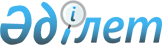 О внесении изменения в постановление акимата Жамбылской области от 18 февраля 2020 года № 22 "Об утверждении объемов субсидирования повышения продуктивности и качества продукции аквакультуры (рыбоводства) на 2020 год"Постановление акимата Жамбылской области от 3 ноября 2020 года № 255. Зарегистрировано Департаментом юстиции Жамбылской области 5 ноября 2020 года № 4792
      В соответствии с Законом Республики Казахстан от 23 января 2001 года "О местном государственном управлении и самоуправлении в Республике Казахстан" акимат Жамбылской области ПОСТАНОВЛЯЕТ:
      1. Внести в постановление акимата Жамбылской области от 18 февраля 2020 года № 22 "Об утверждении объемов субсидирования повышения продуктивности и качества продукции аквакультуры (рыбоводства) на 2020 год" (зарегистрировано в Реестре государственной регистрации нормативных правовых актов за № 4508, опубликовано в Эталонном контрольном банке нормативных правовых актов Республики Казахстан в электронном виде от 20 февраля 2020 года) следующее изменение:
      приложение к указанному постановлению изложить в новой редакции согласно приложению к настоящему постановлению.
      2. Коммунальному государственному учреждению "Управление сельского хозяйства акимата Жамбылской области" в установленном законодательством порядке обеспечить:
      1) государственную регистрацию настоящего постановления в органах юстиции;
      2) размещение настоящего постановления на интернет-ресурсе акимата Жамбылской области;
      3) принятие иных мер, вытекающих из настоящего постановления.
      3. Контроль за исполнением данного постановления возложить на заместителя акима области Б.Нигмашева.
      4. Настоящее постановление вступает в силу со дня государственной регистрации в органах юстиции и вводится в действие после дня его первого официального опубликования. Объемы субсидирования повышения продуктивности и качества продукции аквакультуры (рыбоводства) на 2020 год
					© 2012. РГП на ПХВ «Институт законодательства и правовой информации Республики Казахстан» Министерства юстиции Республики Казахстан
				
      Аким Жамбылской области 

Б. Сапарбаев
Приложение к постановлению
акимата Жамбылской области
от 3 ноября 2020 года № 255
№
Виды товарной рыбоводной продукции
Объем субсидии, тысяч тенге
1
Карповые и их гибриды
15000,0